Публичный докладмуниципального автономного дошкольного образовательного учреждения города Нижневартовскадетского сада № 40 «Золотая рыбка»за 2019 годг. Нижневартовск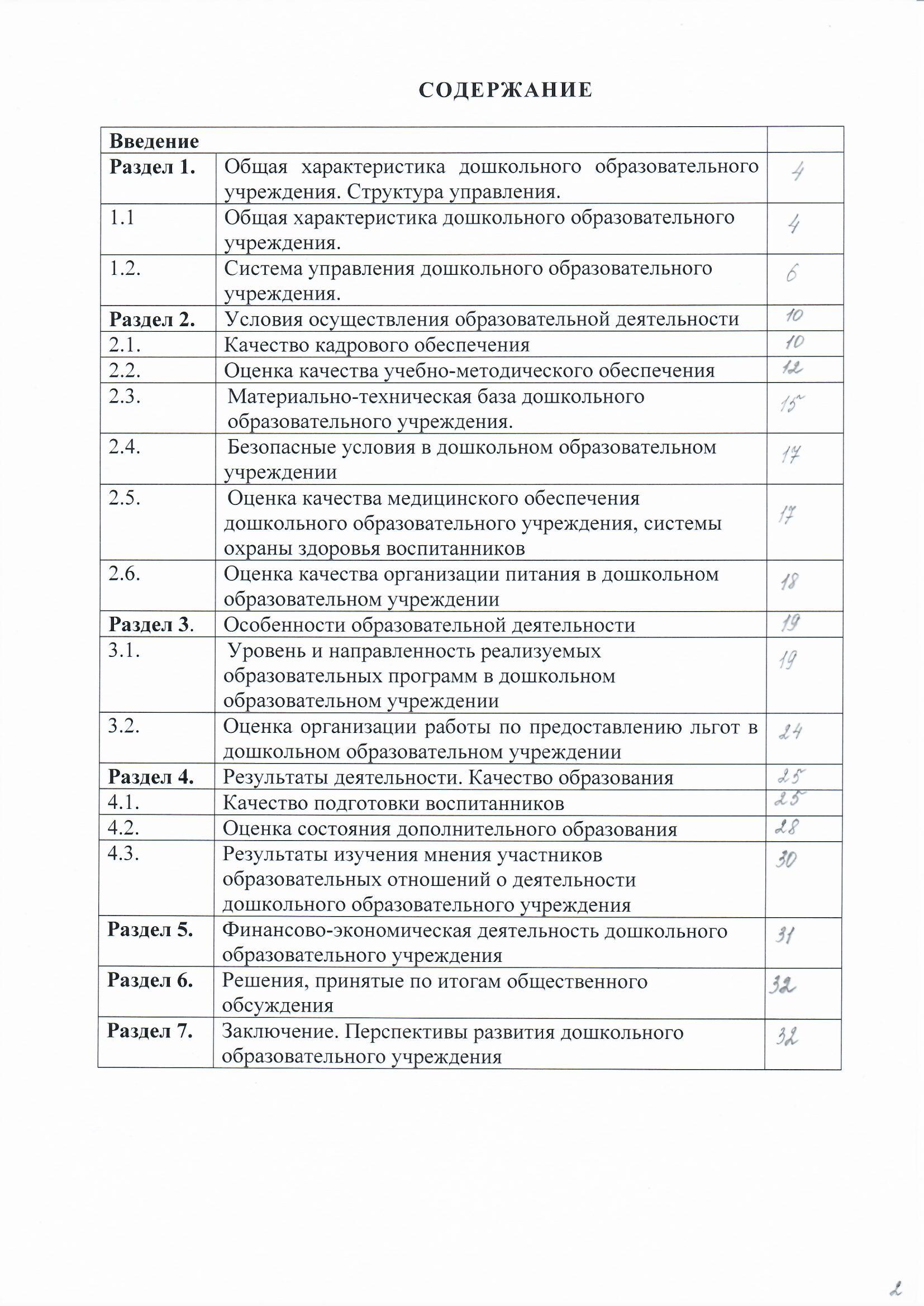 ВВЕДЕНИЕНастоящий доклад подготовлен в соответствии с требованиями приказа Департамента образования и молодёжной политики Ханты-Мансийского автономного округа – Югры № 348 от 31.03.2014 года«О публичном докладе в сфере образования» и в целях обеспечения информационной открытости дошкольного образовательного учреждения.Представляя публичный доклад за отчетный 2019 год, мы даём ответы на четыре основных вопроса:1)Каковы особенности образовательной деятельности в нашем дошкольном образовательном учреждении в отчетном году?2) Каковы условия осуществления образовательной деятельности?3) Каково качество предоставляемого нами дошкольного образования?4) Какими мы видим задачи и перспективы нашего развития в 2020 году?В публичном отчете представлена статистическая информация, её интерпретация, оценка.Раздел 1. Общая характеристика дошкольного образовательного учреждения. Структура управленияОбщая характеристика дошкольного образовательного учрежденияМуниципальное автономное дошкольное образовательное учреждение города Нижневартовска детский сад№40 «Золотая рыбка» (далее–МАДОУ) осуществляет деятельность в соответствии с законодательством РФ в области образования, уставом, действующими нормативными документами.Юридический адрес: 628615, Ханты-Мансийский автономный округ – Югра, город Нижневартовск, улица Северная, дом 8б,тел. 27-01-63.Фактический адрес:Корпус 1- 628615, Ханты-Мансийский автономный округ – Югра, город Нижневартовск, улица Северная, дом 8б, тел. 27-01-63.Корпус 2 - 628615, Ханты-Мансийский автономный округ – Югра, город Нижневартовск, улица Мира, дом 23б, тел. 41-37-35.Тип: муниципальное автономное дошкольное образовательное учреждение.Ближайшие к дошкольному образовательному учреждению остановки городского пассажирского автотранспорта:-улица Мира, остановка «Западносибирский коммерческий банк»;-улица Маршала Жукова, остановка «6-й микрорайон».Режим работы: пятидневная рабочая неделя с 7.00 часов до 19.00 часов.В детский сад принимаются дети в возрасте от (2месяцев и до прекращения образовательных отношений). Муниципальным заданием утверждено среднегодовое число детей - 633.В дошкольном образовательном учреждении работает 25 групп.В 2019 году по образовательной программе дошкольного образовательного учреждения обучалось 633ребнка. Образовательная программа дошкольного образования состоит: объем обязательной части - не менее 60% от ее общего объема; вариативной части -  не более 40%. Образовательное учреждение обладает хорошими материально-техническими условиями для осуществления образовательной деятельности: групповые помещения - 25, спортивный зал - 2,плавательный бассейн -1, музыкальный зал - 2, спортивная площадка - 1; кабинеты: логопеда - 2, психолога - 2;имеется медицинский кабинет - 2, сенсорная комната - 2, кабинет безопасности - 1, класс хореографии - 1, театральный класс - 1,зимний сад - 1, кабинет БОС - 2, кабинет изодеятельности - 1, центр Пешеходных наук - 1,Игровой центр «Автогородок» - 1, Центр «Шахматное королевство» - 1,БилингвальныйYES центр (кабинет обучения детей английскому языку) - 1,Тренажерный зал - 1,кабинет математики – 1 и др.Финансово-хозяйственная деятельность учреждения характеризуется стабильным финансированием по всем видам финансового обеспечения (деятельности).Структура и количество группИнформация о наполняемости группВ МАДОУ разработан модульный стандарт в соответствии с нормами площадей на 1 ребенка. Всего по дошкольному образовательному учреждению 633 воспитанника. Ежемесячно выполняется муниципальное задание на 100%.В детском саду 327 мальчиков, 306 девочек.В дошкольном учреждении функционируют11 общеразвивающей направленности, 3 группы компенсирующей направленности. Группы посещают дети 1г. и до прекращения образовательных отношений. Режим работы групп: пятидневная рабочая неделя с 7.00 часов до 19.00 часов. Для детей групп организовано 5-х разовое питание. Размер платы за один день, взимаемой с родителей (законных представителей) за присмотр и уход за ребенком составляет: дети до 3-х лет – 145,00 руб., дети 3г. – 8лет  - 175,00 руб. С детьми работают профессиональные воспитатели, уход за детьми осуществляют помощники воспитателя. Групповые помещения оформлены в соответствии с требованиями федерального государственного образовательного стандарта дошкольного образования. В ДОУ, в корпусе 2 функционирует плавательный бассейн. Помещение бассейна полностью оборудовано в соответствии с требованиями СанПиН, его посещает 275 воспитанников, что составляет 80% от общего количества воспитанников корпуса 2.Система управления дошкольного образовательного учрежденияУправление МАДОУ осуществляется в соответствии с законодательством Российской Федерации, уставом дошкольного учреждения.Управление осуществляется на основе сочетания принципов единоначалия и коллегиальности.Непосредственное управление работой МАДОУ осуществляет заведующий, который назначается на должность главой города. В настоящее время заведующим МАДОУ является Резида Тагировна Осадчая.В дошкольном учреждении сформированы коллегиальные органы управления. В соответствии с уставом коллегиальными органами управления МАДОУ являются:- Наблюдательный совет;- Педагогический совет;- Совет родителей (законных представителей);-Общее собрание (конференция) работников. Заведующий дошкольного учреждения действует в соответствии с уставом организации, законодательством РФ, муниципальными правовыми актами, приказами учредителя и департамента образования, организует финансово-хозяйственную деятельность автономного учреждения и осуществляет текущей деятельностью автономного учреждения.Органы управления учреждения в пределах своей компетенции, определённой уставом МАДОУ, принимают локальные нормативные акты и осуществляют управленческую работу.Рисунок 2. Схема «Структура образовательной организации»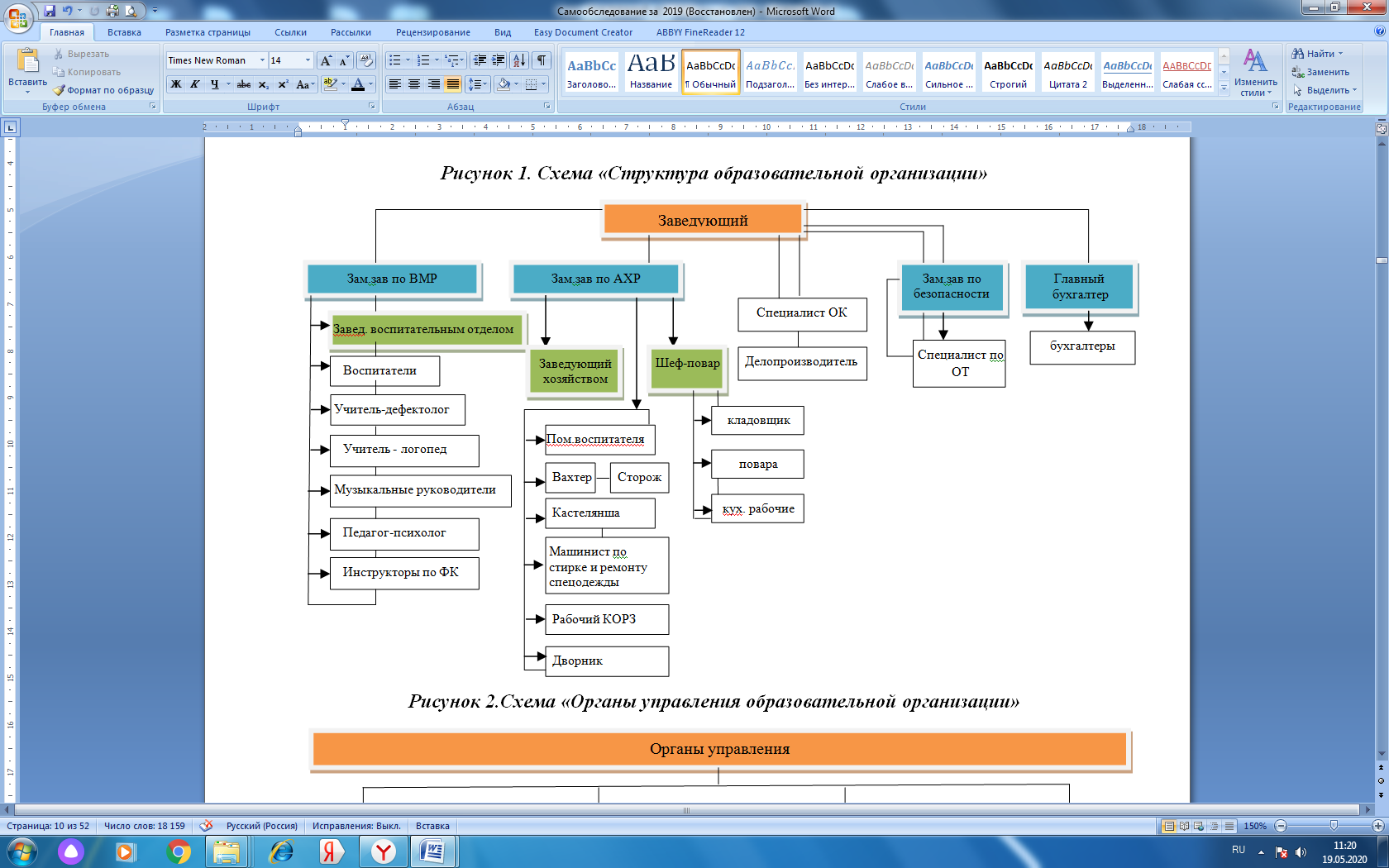 Рисунок 3. Схема «Органы управления образовательной организации»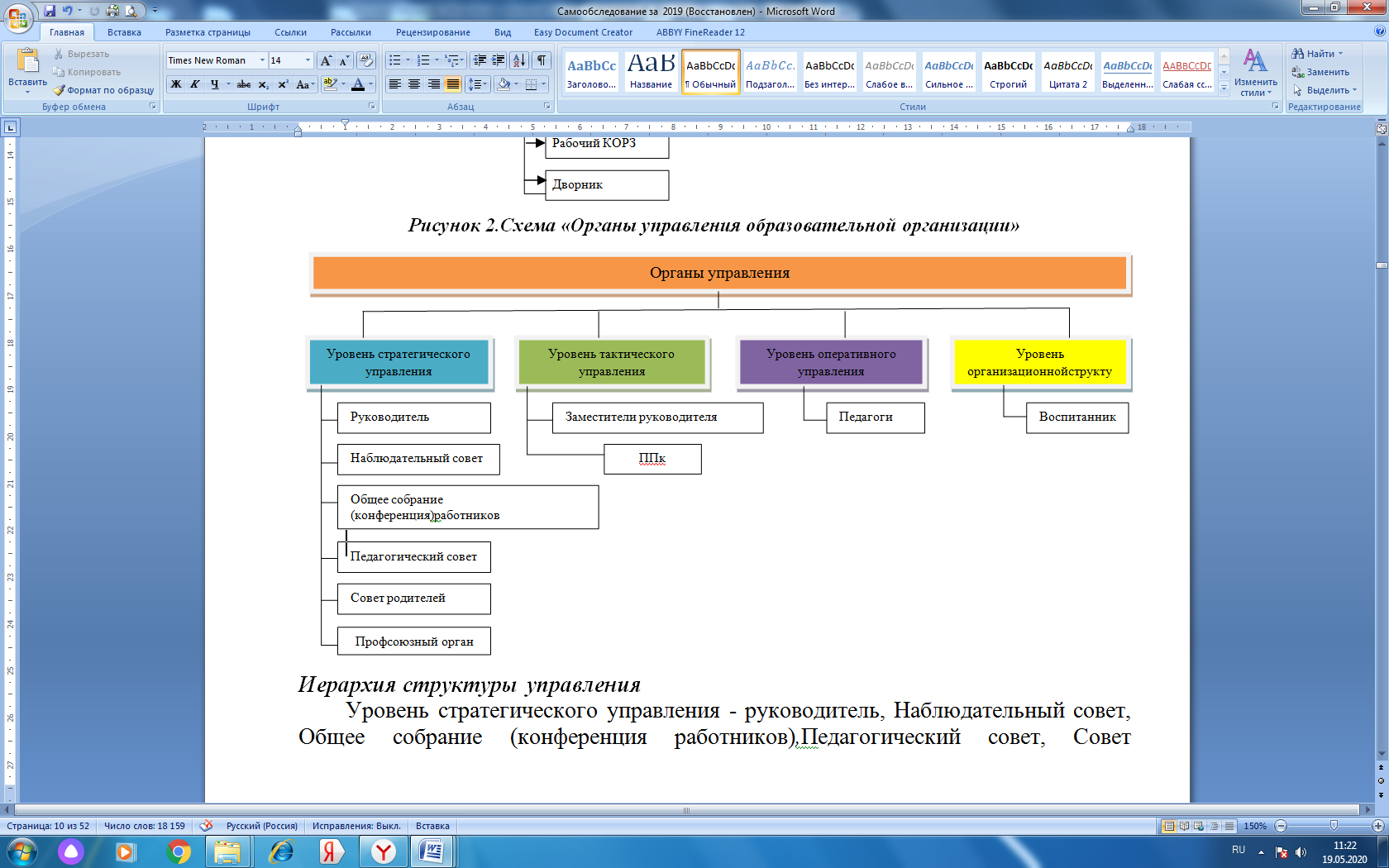 МАДОУ №40 «Золотая рыбка» является частью муниципальной системы образования. Деятельность МАДОУ в 2019 году была ориентирована на решение задач, поставленных в программе «Развитие образования города Нижневартовска на 2015 -2020 гг.» и задач Программы развития МАДОУ №40 на 2015-2020 годы.Приоритетные направления деятельности МАДОУ:Совершенствование условий для сохранения и укрепления здоровья, формирование физических и волевых качеств у дошкольников.Создание условий для обучения детей с ограниченными возможностями здоровья, в том числе детей-инвалидов и их социальной адаптации.Развитие системы выявления, поддержки и сопровождения одаренных детей, лидеров в сфере образования.Развитие научно – технического творчества у дошкольников.В контексте региональной стратегии развития в ДОУ поставлена задача: обеспечить модернизацию системы управления учреждением в соответствии с требованиями законодательства в сфере образования и современными технологиями менеджмента.Данная задача успешно решается: обеспечена автоматизация процессов управления через использование информационной системы АВЕРС.В соответствии с приказом департамента образования администрации города от 24.02.2014 №68 «О проведении мониторинга официальных сайтов образовательных организаций в информационно-телекоммуникационной сети Интернет» МАУ г. Нижневартовска «Центр развития образования» был проведен мониторинг сайтов образовательных организаций. Результаты по итогам проверки Интернет-ресурсов в 2019г. представлены на сайте «Дистанционный методический сервис Центра развития образования» (http://moodle.edu-nv.ru) в разделе «Мероприятия» - «Мониторинги» - «Мониторинг сайтов (исполнение ФЗ)».В рейтинге сайтов образовательных организаций по г.Нижневартовску сайт МАДОУ соответствует критериям рейтинга на 100% и занимает 1 место.Во исполнение постановления администрации города от 07.11.2014г. №2243 «Об утверждении показателей эффективности деятельности муниципальных образовательных организаций, подведомственных департаменту образования администрации города» была проведена комплексная оценка эффективности деятельности муниципальных образовательных организаций. По результатам данной оценки и на основании итогового отчета об эффективности деятельности муниципальных образовательных организаций, подведомственных департаменту образования администрации города, по итогам 2019 года был определен рейтинг муниципальных образовательных организаций, реализующих образовательные программы дошкольного образования, МАДОУ имеет 100 баллов.В соответствии с итоговым отчетом об эффективности деятельности муниципальных образовательных организаций муниципальное автономное дошкольное образовательное учреждение города Нижневартовска детский сад №40 «Золотая рыбка» входит в четверку лидеров и занимает 1 место среди 40 дошкольных образовательных учреждений (рисунок 4). Данный факт позволяет сделать вывод о высокой результативности и эффективности системы управления МАДОУ.В 2019г. МАДОУ имеет благодарности и грамоты:Раздел 2. Условия осуществления образовательной деятельности2.1.  Качество кадрового обеспеченияКадровая политика МАДОУ направлена на обеспечение образовательной деятельности компетентными, высококвалифицированными педагогическими работниками, осуществляющими свою деятельность в соответствии с законодательством в сфере образования, профессиональной подготовкой и переподготовкой, обладающими педагогическим мастерством и богатым опытом для успешного выполнения возложенных на них обязанностей. 70% педагогических работников дошкольного учреждения имеют высшее образование, 30% - средне – специальное.100% педагогов, имеющие профессиональное педагогическое образование не в области дошкольного образования, прошли профессиональную переподготовку в ВУЗе по курсу «Педагогика и методика дошкольного воспитания»; 100% педагогов имеют курсы повышения квалификации по внедрению ФГОС ДО (36 и 72ч.). Педагоги МАДОУ получают дополнительное профессиональное образование по программам повышения квалификации не реже 1 раза в 3 года.Статистика показывает (рисунок 5), что наш коллектив – профессиональные специалисты с высоким уровнем квалификации.Благодаря оптимальным подходам в работе по развитию кадров, обеспечивается сохранение высокого уровня квалификации педагогических работников.Важнейшими показателями эффективности и качества работы педагогов, их квалификации являются показатели «Участие в профессиональных конкурсах» и «Диссеминация опыта организации образовательной деятельности».На основании приведенных данных диаграммы (рисунок 6) виден результат профессионального мастерства педагогов ДОУ - систематически участвующих в профессиональных конкурсах и диссеминирующих свой опыт работы Заведующий дошкольным образовательным учреждением Осадчая Р.Т. является суперфиналистом Конкурса профессионального мастерства «Педагог года города Нижневартовска – 2020» в номинации «Лидер в образовании» (Диплом суперфиналиста).На основании приказа департамента образования от 12.09.2019г. №566 «Об утверждении состава Форсайт – центров системы образования города Нижневартовска на 2019-2020 учебный год» детский сад входит в состав Форсайт-центров системы образования города Нижневартовска и является базовой организацией Форсайт-центра: Современные образовательные технологии, реализация новых методов обучения и воспитания. Творческий инновационный центр (лаборатория) по внедрению STEAM-технологии в дошкольном образовании.На основании приказа  департамента образования и молодежной политики ХМАО-Югры  от 25.10.2019г. №1397 «О присвоении образовательным организациям Ханты-Мансийского автономного округа-Югры статуса региональных инновационных площадок» Дошкольное образовательное учреждение осуществляет инновационную деятельность в статусе региональной инновационной площадки ХМАО – Югры в 2020 году» в направлении: «Создание условий для развития современной образовательной среды, использования учебного и лабораторного оборудования; совершенствование инфраструктуры образования, формирование новой технологической среды общего образования» по теме: «Развитие научно-технического творчества у детей старшего дошкольного возраста средствами STEAM- технологии» (период реализации 2019-2022 уч. г.)Дошкольное учреждение поддерживает тесные партнерские отношения с АУПО ХМАО – Югры «Ханты-Мансийский технолого-педагогический колледж», ФГБОУ ВО «НВГУ», оказывая методическую помощь студентам-практикантам при прохождении производственной практики.Педагогические работники образовательного учреждения обладают большим опытом профессиональной деятельности и значительными заслугами, многие из них имеют отраслевые награды. Звание «Почетный работник общего образования» имеют 2 человека; «Отличник народного просвещения» - 1 человек; «Почетный работник сферы образования РФ» - 1 человек; Ветеран труда – 4 человека, Грамотой Главы города – 1 педагог, Грамоты и благодарственные письма муниципального уровня - 11 человека2.2. Оценка качества учебно-методического обеспеченияОбразовательный процесс в МАДОУ планируется и организуется в соответствии с:-Федеральным законом РФ «Об образовании в Российской Федерации» от 29.12.2012 г. №273-ФЗ;-Приказом Министерства образования и науки РФ (Минобрнауки России) от 17.10.2013г. №1155 «Об утверждении федерального государственного образовательного стандарта дошкольного образования»;-Приказом Министерства образования науки РФ от 30.08.13 №1014 «Об утверждении порядка организации и осуществлении образовательной деятельности по основным образовательным программам ДО»;-Постановлением Главного государственного санитарного врача РФ «Об утверждении «Санитарно – эпидемиологические требования к устройству, содержанию и организации режима работы в дошкольных организациях» СанПиН 2.4.1.3049-13 от 15.05.2013 г. №26;-Инструктивно – методическим письмом «О гигиенических требованиях к максимальной нагрузке на детей дошкольного возраста в организованных формах обучения» №65/23-16 от 14.03.2000 г.Целостность педагогического процесса в ДОУ обеспечивается реализацией Образовательной программы МАДОУ.Образовательная деятельность организована согласно:-Годового календарного учебного графика (согласованного с Советом родителей (законных представителей) ДОУ, утвержден заведующим ДОУ);- Объемом образовательной нагрузки (учебным планом) (утвержден заведующим ДОУ);-Расписания НОД (утвержден заведующим ДОУ);-Режимом дня (утвержден заведующим ДОУ);-Графику прогулок (утвержден заведующим ДОУ);-Графиков посещения функциональных помещений ДОУ (театрального класса, спортивного зала, тренажерного зала, музыкального зала, мини-музеев, кабинета педагога-психолога, кабинета дефектолога, кабинета учителя – логопеда, сенсорной комнаты, кабинета изодеятельности, кабинета БОС, кабинета безопасности, Центра пешеходных наук, кабинета хореографии, зимнего сада, библиотеки, бассейна, билингвального YES-центра (кабинета обучения детей английскому языку), зимнего сада, кабинета математики,   центра Lego-конструирования, игрового центра «Автогородок», развивающего холла шашек и шахмат «Шахматное королевство») -Графику утренней гимнастики (утвержден заведующим ДОУ);-Графику выдачи готовых блюд с пищеблока (утвержден заведующим ДОУ);-Графику приема пищи (утвержден заведующим ДОУ).-Адаптированными образовательной программы для детей с ЗПР и ТНР (в группах компенсирующей направленности);-Индивидуальным адаптированным образовательным программам (для 2 детей-инвалидов);-Оценочных материалов;-Парциальных образовательных программ (дополнительное образование детей и в рамках части формируемой участниками образовательных отношений);-Планов работы с родителями по различным направлениям деятельности детского сада;-Методических материалов для организации деятельности воспитанников, в т.ч. электронный реестр образовательных ресурсов.В МАДОУ города Нижневартовска ДС №40 «Золотая рыбка» разработана, в соответствии с нормативными актами, и имеется в наличии организационно-распорядительная документация, регламентирующая образовательную деятельность детского сада:и другие локальные акты (алгоритмы, инструкции, порядки действий).Доступность качественных образовательных услуг имеет большое значение для эффективной реализации программы дошкольного образования, что делает: создание и использование потенциала электронных образовательных ресурсов, создание и использование парциальных программ (актуальных для ДОУ) актуальным вопросом развития ДОУ.2.3. Материально-техническая база дошкольного образовательного учрежденияВ МАДОУ материально-техническое обеспечение реализации Программы, обеспеченность методическими материалами и средствами обучения и воспитания отвечает:-санитарно-эпидемиологическим правилам и нормативам;-правилам пожарной безопасности;-возрасту и индивидуальным особенностям развития детей;-требованиям развивающей предметно-пространственной среды в соответствии с ФГОС ДО.Модульный стандарт дошкольного образовательного учреждения содержит перечень мебели, технического оборудования, спортивного и хозяйственного инвентаря, оборудования для художественного творчества, музыкальных инструментов, оборудования для организации познавательной деятельности.МАДОУ имеет помещения для занятий и проектов, обеспечивающие образование детей через игру, общение, познавательно-исследовательскую деятельность и другие формы активности ребенка с участием взрослых, и других детей. МАДОУ обладает современными средствами обучения. В настоящее время используется 80 ПЭВМ (из них: ноутбуков - 56, ПК - 24), 34 мультимедийных проекторов, 15 интерактивных досок, 2интерактивных стола, 41 принтеров, сканеров и многофункциональных устройств, выполняющих операции печати, сканирования и копирования.В ДОУ имеется модернизированная локальная сеть. На территории имеется эколого-развивающий комплекс: уголок леса (произрастает 5 видов деревьев, 4 вида кустарников, лекарственные растения), цветник, альпийская горка. 2.4.Безопасные условия в дошкольном образовательном учрежденииКорпус 1 и корпус 2 МАДОУ находятся далеко от промышленных объектов и транспортных магистралей. Типовые здания МАДОУ соответствует требованиям СанПиН 2.4.1.3049-13 в части расположения помещений, т.к. учебные и подсобные помещения отсутствуют в подвальных этажах.  В зданиях обоих корпусов детского сада и на территории созданы безопасные условия: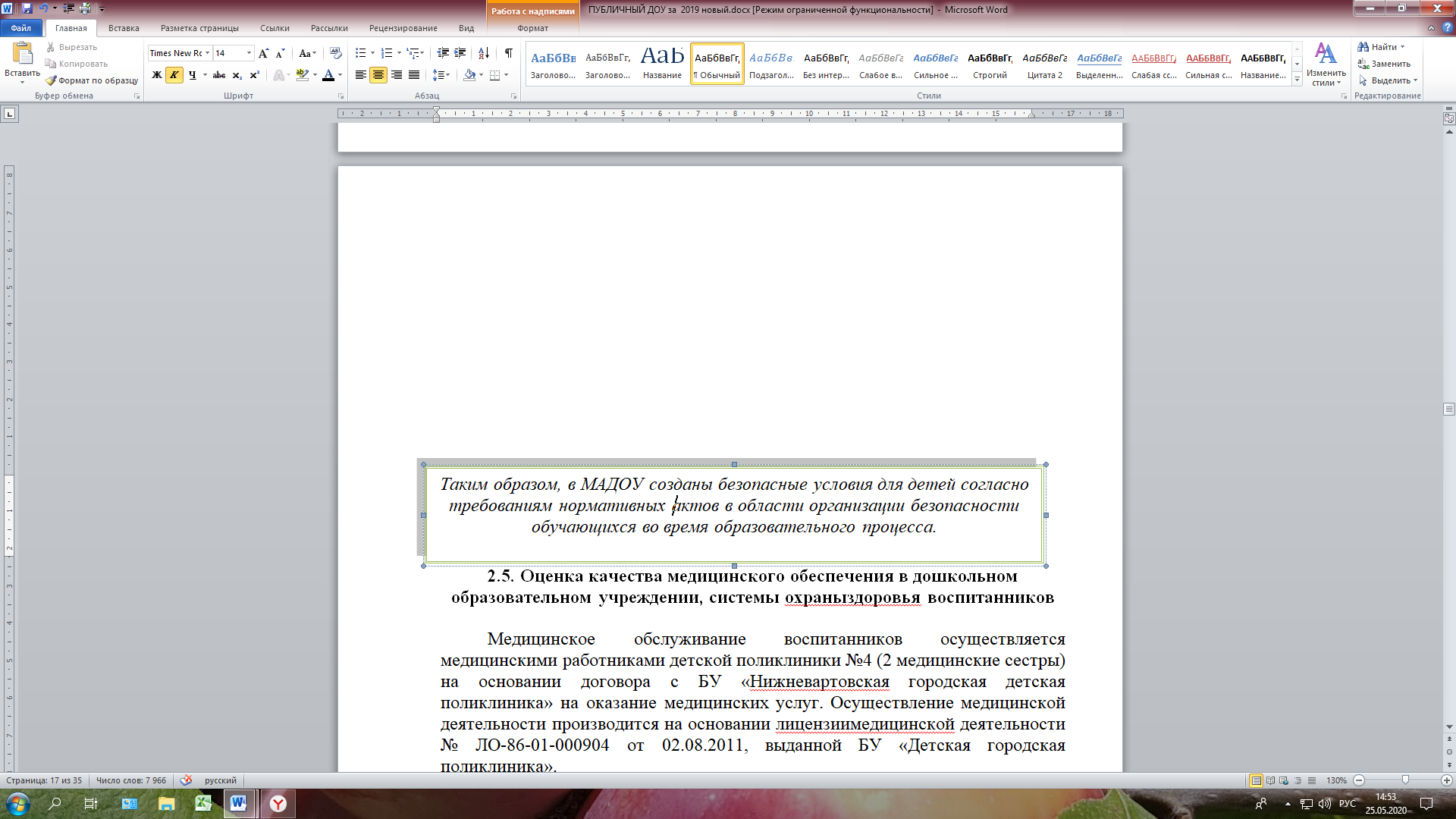 2.5. Оценка качества медицинского обеспечения в дошкольном образовательном учреждении, системы охраны здоровья воспитанниковМедицинское обслуживание воспитанников осуществляется медицинскими работниками детской поликлиники №4(3 медицинские сестры) на основании договора с БУ «Нижневартовская городская детская поликлиника» на оказание медицинских услуг. Осуществление медицинской деятельности производится на основании лицензии медицинской деятельности №ЛО-86-01-003432 от 08.10.2019г., выданной Службой по контролю и надзору в сфере здравоохранения Ханты-Мансийского автономного округа-Югры.В рамках организации медицинского обслуживания в корпусах 1 и 2  детского сада имеются медицинские кабинеты, находящиеся на втором этаже зданий. В  корпусе 1медицинский кабинет состоит из кабинета приема, процедурного кабинета и двух изоляторов, в корпусе 2 медицинский кабинет состоит из кабинета приема, процедурного кабинета и изолятора.Медицинские кабинеты обоих корпусов отвечают требованиям пожарной безопасности, оснащены необходимым оборудованием, персональными компьютерами, инвентарем, лекарственными препаратами, перевязочными материалами, дезинфицирующими средствами в полном соответствии с требованиями законодательства.В соответствие с национальным календарем воспитанникам проводятся профилактические прививки. Осуществляется систематический медицинский контроль физического развития воспитанников. Два раза в год проводятся антропометрические измерения воспитанников. Медицинскими специалистами проводятся осмотры детей в соответствие с АКДО.Проведены реабилитационные мероприятия с частоболеющими воспитанниками в рамках взаимодействия с детской поликлиникой №4.Ежегодно проводятся мероприятия по формированию здорового образа жизни у всех участников образовательного процесса. 2.6. Оценка качества организации питания в дошкольном образовательном учрежденииПитание воспитанников осуществляется в соответствии с СанПиН 2.4.1.3049-13 «Санитарно-эпидемиологические требования к устройству, содержанию и организации режима работы дошкольных образовательных организаций».Пищеблок оснащен современным технологическим оборудованием.   Питание организуется на основе 10-дневного цикличного меню, разработанного ГУ НИИ терапии СО РАМН (г. Новосибирск). В работе детского сада используется вариативные сезонные меню «осень-зима», «зима-весна», «весна-лето», «лето-осень». Пищевые продукты, поступающие в ДОУ, имеют санитарно-эпидемиологическое заключение о соответствии санитарным правилам. В целях координации разнообразия блюд в детском меню разрабатываются технологические карты новых блюд. Производство готовых блюд осуществляется в соответствии с технологическими картами, в которых отражена рецептура и технология приготавливаемых блюд и кулинарных изделий.Контроль качества питания осуществляется бракеражной комиссией МАДОУ, в которую входит представитель государственного общественного управления МАДОУ. Независимый производственный контроль, включающий лабораторно-инструментальные исследования пищевых продуктов, готовых блюд, осуществляется федеральным бюджетным учреждением здравоохранения «Центр гигиены и эпидемиологии в ХМАО-Югре» на основании соответствующего договора.Обеспечение воспитанников горячим питанием осуществляется с учетом:-Графика выдачи готовых блюд с пищеблока(утверждается заведующим ДОУ);-Графика приема пищи(утверждается заведующим ДОУ).-Расписания НОД (утверждается заведующим ДОУ);-Режима дня (утверждается заведующим ДОУ);В столовой организовано питание работников детского сада. Ежегодно в МАДОУ проводится для родителей дегустация блюд, входящих в меню дошкольного учреждения. Уровень удовлетворенности питанием в МАДОУ у родителей (законных представителей) высокий – 99%(опрос родителей в ноябре 2019г.).Жалоб и предложений по организации питания от родителей (законных представителей) не поступало. Раздел 3. Особенности образовательной деятельности3.1. Уровень и направленность реализуемых образовательных программВся образовательная деятельность с детьми в МАДОУ строится в соответствии с реализуемой основной образовательной программой дошкольного образования. Обязательная часть образовательной программы включает реализацию:Вариативная часть образовательной программы представлена реализацией парциальных образовательных программ, методик, технологий организации образовательной работы.Основная образовательная программа дошкольного образования успешно реализуется в МАДОУ.Выпускники МАДОУ овладевают целевыми ориентирами на этапе завершения дошкольного образования, получают равные стартовые возможности для обучения в школе.Учебный процесс в дошкольном учреждении начинается 01сентября и заканчивается 31 мая, содержит 36 учебных недель, планируется и организуется в соответствии с государственными нормативными правовыми актами, локальными нормативными актами и регламентируется:-Годовым календарным учебным графиком (утвержден заведующим ДОУ);- Объемом образовательной нагрузки (учебным планом) (утвержден заведующим ДОУ);-Расписанием НОД (утверждено заведующим ДОУ);-Режимом дня (утвержден заведующим ДОУ);-Графиком утренней гимнастики(утвержден заведующим ДОУ);-Графиком прогулок (утвержден заведующим ДОУ);-Графиками посещения функциональных помещений ДОУ(утверждены заведующим ДОУ).Образовательный процесс в МАДОУ предусматривает цикличность организации обучения и отдыха детей, что дает возможность разноуровневого усвоения образовательной программы.Объем образовательной нагрузки (учебный план) ориентирован на развитие интеллектуальных, творческих способностей детей через сбалансированное чередование непрерывной образовательной деятельности, осуществляемой в процессе организации различных видов детской деятельности; развитие собственной познавательной деятельности ребенка. Объем образовательной нагрузки (учебный план) отражает время необходимое для реализации программ в зависимости от возраста детей, их индивидуальных особенностей и потребностей. Выделяются инвариантная и вариативная части, объем которых составляет не менее 60% времени, необходимого для реализации Программы и не более 40%, формируемой участниками образовательного процесса.При распределении образовательной нагрузки педагоги используют необходимые здоровьесберегающие компоненты: вид деятельности, требующий умственного напряжения, чередуется с двигательной и музыкально-художественной деятельностью. Во время НОД для снятия утомления проводится физкультминутки, динамические паузы.  Организован гибкий режим пребывания ребенка в МАДОУ (для детей в процессе адаптации). Родители имеют возможность присутствовать на занятиях, помогать в организации и проведении мероприятий в рамках образовательной программы. Предусмотрено проведение непосредственно образовательной деятельности физкультурно-оздоровительного и эстетического цикла в режиме дня не менее 50% общего времени, отведенного на непосредственно образовательную деятельность.Содержание психолого-педагогической работы с детьми от 2-хмесяцев - до прекращения образовательных отношений дается по образовательным областям: «Социально-коммуникативное развитие», «Познавательное развитие», «Речевое развитие», «Художественно-эстетическое развитие», «Физическое развитие».Региональный компонент представлен введением в содержание образовательной области «Познавательное развитие» сведений о развитии родного города и края, флоре и фауне ХМАО-Югры, о культуре и бытности народов, населяющих наш край; образовательная область «Физическое развитие» обогащена подвижными играми народов Севера.Воспитание и обучение осуществляется на русском языке - государственном языке России. Одним из основных направлений работы ДОУ является сохранение и укрепление здоровья детей во время образовательного процесса.Работа коллектива МАДОУ по сохранению и укреплению здоровья воспитанников направлена на:- создание условий для поддержания и укрепления здоровья воспитанников;- обучение навыкам здорового образа жизни;- организацию контроля состояния здоровья воспитанников;- индивидуальный подход к детям разного уровня здоровья;- проведение профилактических и оздоровительных мероприятий,-сотрудничество с родителями (законными представителями) детей в вопросах сохранения и укрепления здоровья детей. 	Оздоровительные мероприятияВ дошкольном учреждении организована специализированная (коррекционная) помощь детям с отклонениями в развитии. Посредством деятельности психолого-педагогического консилиума (ППк) в МАДОУ №40 «Золотая рыбка» осуществляется коррекционное, психолого-педагогическое сопровождение воспитанников с различными отклонениями в развитии, в соответствии со специальными образовательными потребностями, возрастными и индивидуальными особенностями, состоянием соматического и нервно-психического здоровья детей. Заседания ППк проводились: Членами консилиума в 2019 году проведено 9 заседаний ППк, в ходе которых 7 воспитанников направлены на территориальную психолого-педагогическую комиссию для определения программы дальнейшего дошкольного/школьного образования; 2 – для определения индивидуальной программы по ИПРА, 5 воспитанников согласно экспресс-диагностики имеют индивидуальный маршрут развития.В дошкольном учреждении организована специализированная (коррекционная) помощь детям с ОВЗ (задержкой психического развития, тяжелыми нарушениями речи), детям-инвалидам с ОВЗ. В ДОУ функционируют:1 группа компенсирующей направленности для детей с задержкой психического развития (корпус 2), 2 группы компенсирующей направленности для детей с тяжелыми нарушениями речи (корпус 1,2), логопункт для детей с тяжелыми нарушениями речи (корпус 1).Дети-инвалиды с ОВЗ посещают группу общеразвивающей направленности. Коррекционную помощь данной категории детей оказывают: воспитатели группы, учитель-дефектолог, учитель-логопед, педагог-психолог, музыкальные руководители, инструктор по физической культуре, инструктор по физической культуре (плаванию) в рамках индивидуальной адаптированной образовательной программы для детей-инвалидов с ОВЗ.Коррекционную помощь детям, посещающих группы компенсирующей направленности, оказывают: учитель-дефектолог, учитель-логопед, педагог-психолог, инструктор по физической культуре, инструктор по физической культуре (плаванию), музыкальный руководитель, воспитатели группы в рамках адаптированной образовательной программы дошкольного образования. Группы компенсирующей направленности посещают по 10 воспитанников (согласно СанПина),в соответствии с заключением ТПМПК г. Нижневартовска. Учитель-дефектолог и педагог-психолог проводят подгрупповые и индивидуальные занятия с детьми с ОВЗ. С детьми, имеющими проблемы в развитии познавательной и речевой деятельности, эмоционально-волевой сферы, в том числе с детьми-инвалидами с ОВЗ профильные специалисты проводят индивидуальную работу.Для родителей (законных представителей) воспитанников профильные специалисты проводят еженедельные консультации. С режимом приема специалистов родителям (законным представителям) можно ознакомиться на сайте дошкольного учреждения.В дошкольном образовательном учреждении с сентября 2012г. функционирует консультационный центр по оказанию консультативной помощи родителям (законным представителям) детей, не посещающих дошкольное образовательное учреждение в вопросах воспитания, обучения и развития ребенка, что позволяет сохранить преемственность семейного и общественного воспитания. Родители (законные представители) получают консультации специалистов ДОУ в области дошкольного воспитания и обучения по речевому, познавательному развитию, по вопросам адаптации детей к детскому саду. Работе консультационного центра охвачено 11,8% родителей (законных представителей).Дошкольное учреждение поддерживает тесные партнерские отношения с:Для детей дошкольного возраста (6-7 лет) проведены экскурсии по школам, расширена работа в осуществлении преемственности ДОУ со школой в освоении детьми образовательных областей «Социально-коммуникативное развитие», «Физическое развитие» через качественную подготовку детей и руководство в создании проектов и выступления на совместном мероприятии со школами №18, 31 по их защите.Детские театры предлагают к просмотру детям спектакли различной воспитательной направленности:- обучение правилам дорожного движения на улице;- о дружбе и взаимопомощи;- о любви к Родине, природе и другие.Учащиеся школ №31, 18 показали концерт для воспитанников ДОУ, приняли участие в родительском собрании для будущих первоклассников. В школе №5 и №30 также проходят различные мероприятия с участием педагогов и воспитанников.Воспитанники детского сада посещают выставки, литературные мероприятия городской библиотеки №12, в МАДОУ совместно с библиотекой организуются выставки книг для детей.Общественная организация ХМАО – Югры «Ассоциация ветеранов подразделений специального назначения «Спецназовское братство»» осуществляет партнерское сотрудничество с МАДОУ в проведении мероприятий по воспитанию гражданско-патриотических чувств у дошкольников.Наш детский сад входит в состав Форсайт-центров системы образования города Нижневартовска и является базовой организацией Форсайт-центра: Современные образовательные технологии, реализация новых методов обучения и воспитания. Творческий инновационный центр (лаборатория) по внедрению STEAM-технологии в дошкольном образовании, поэтому МАДОУ поддерживает тесную связь с детскими садами города Нижневартовска в раках работы Форсайт-центра. Дошкольное образовательное учреждение осуществляет инновационную деятельность в статусе региональной инновационной площадки ХМАО – Югры в 2020 году» в направлении: «Создание условий для развития современной образовательной среды, использования учебного и лабораторного оборудования; совершенствование инфраструктуры образования, формирование новой технологической среды общего образования» по теме: «Развитие научно-технического творчества у детей старшего дошкольного возраста средствами STEAM- технологии» (период реализации 2019-2022 уч. г.) Работа с родителями осуществляется путем вовлечения их в образовательную деятельность дошкольного образовательного учреждения. Выбранные ДОУ современные формы взаимодействия дают положительную динамику, активизируя родителей к участию в совместных мероприятиях различной направленности. За 2019-2020 учебный год было проведено 3общих родительских собрания,4заседаний Совета родителей (законных представителей) ДОУ, общие мероприятия согласно комплексно-тематического планирования ДОУ.Для родителей и детей в 2019-2020уч.г. функционировали детско – родительский клуб «Ребенок – зеркало семьи», семейный клуб «Серебряные бабушки». Совместные занятия клубов были востребованы участниками образовательных отношений – родителями (законными представителями) и детьми старшего дошкольного возраста.3.2. Оценка организации работы по предоставлению льгот в дошкольном образовательном учрежденииДеятельность по предоставлению льгот в дошкольных образовательных организациях регламентируется нормативными правовыми актами федерального и регионального уровней:Федеральный закон от 29.12.2012 № 273-ФЗ «Об образовании в Российской Федерации»;Федеральный закон от 06.10.2003 г. № 131-ФЗ «Об общих принципах организации местного самоуправления в Российской Федерации»;Постановление администрации города Нижневартовска от 14.10.2015 г. №1840 «Об установлении размера платы, взимаемой с родителей (законных представителей) за присмотр и уход за ребенком в муниципальных образовательных организациях, реализующих образовательные программы дошкольного образования».Согласно	 законодательству МАДОУ имеет обязательства по предоставлению льгот родителям (законным представителям):Так в 2019 году:100% родителей (законных представителей) оформили документы на получение компенсации части родительской платы за содержание детей в ДОУ;4 законных представителей воспитанников из числа детей сирот (в том числе дети-сироты и дети, оставшиеся без попечения родителей) и 2 законных представителя из семей, где ребенок-инвалид, были освобождены от родительской платы;94 родителей (законных представителей) воспитанников из многодетных семей, в которых трое и более несовершеннолетних детей, оплачивали родительскую плату в размере 50% от установленного размера;13 законных представителей воспитанников из малообеспеченных семей, которым назначена помощь в соответствии с Законом Ханты-Мансийского автономного округа - Югры от 24.12.2007г. №197-ОЗ «О государственной социальной помощи и дополнительных мерах социальной помощи населению Ханты-Мансийского автономного округа-Югры», оплачивали родительскую плату в размере 75% от установленного размера.Социальное положение воспитанников ДОУ Раздел 4. Результаты деятельности. Качество образования4.1. Качество подготовки воспитанниковВажнейшим показателем качества образования воспитанников являются результаты освоения образовательной программы дошкольного образовательного учреждения.Анализ результатов готовности выпускников к школьному обучению за последние 2 года виден на диаграмме, уровень готовности детей к школе стабильно высок.Комплексность использования детским садом оздоровительных технологий с учетом состояния здоровья воспитанников показали следующие результаты:Индекс здоровья за 2019 г. существенно увеличился – на 3,3% (для подобного показателя это очень хороший результат.В МАДОУ созданы условия, обеспечивающие выявление и развитие одаренных детей, реализацию их потенциальных возможностей. В отчетном 2019г. была проведена значительная работа по привлечению воспитанников МАДОУ к участию в спортивных, творческих и интеллектуальных конкурсах муниципального, регионального, всероссийского, международного уровней.Доля воспитанников, вовлеченных в городские спортивные и спортивно – массовые мероприятия в 2019 г. –60,7%(от числа воспитанников 6-7 лет)стабильно имеет рост.Доля воспитанников, вовлеченных в участие спортивных, творческих и интеллектуальных конкурсов различных уровней в 2019г. - 71% имеет заметный рост, программные мероприятия и запланированные результаты по Программе развития МАДОУ на 2019 г. дошкольным учреждением выполнены.Доля воспитанников, показавших в спортивных, творческих и интеллектуальных конкурсах муниципального, регионального, всероссийского, международного уровней результативное участие увеличилось – на 32,9%. И это хороший результат, говорящий о качестве подготовки детей к конкурсам педагогами дошкольного учреждения.2. Оценка состояния дополнительного образованияРеализацию программ дополнительного образования в дошкольном учреждении обеспечивают воспитатели и профильные специалисты.Ежегодно реализуются дополнительные парциальные программы с воспитанниками по интересам. Дополнительные парциальные программы, реализуемые в вариативной части образовательной программы, посещали 100% детей ДОУ.В 2019 году дошкольное учреждение значительно расширило ряд, оказываемых дополнительных платных услуг:Охват воспитанников дополнительными платными услугами в 2019 г. составил451 (71%) – это хороший результат.Анализируя итоги работы по оказанию дополнительных образовательных услуг, важно отметить, что данная услуга востребована, в среднем услугами воспользовались 85,5% воспитанников, что больше на 14% чем в 2018г.Удовлетворенность качеством предоставляемых дополнительных образовательных услуг на протяжении последних трех лет также является стабильно высокой и составляет в 2019г. 99%.Важным направлением работы МАДОУ по совершенствованию условий для сохранения и укрепления здоровья воспитанников, формирования у них основ здорового образа жизни, безопасного поведения у всех участников образовательных отношений является спортивная работа.Увеличена доля воспитанников, охваченных услугами дополнительного образования физкультурно-оздоровительной и спортивной направленности с 42,2% в 2018 году до 45% в 2019 году.Охват дополнительными образовательными программами воспитанников от 5 до 7 лет в ДОУ составил выше 80%, а охват дополнительными образовательными программами естественнонаучной и технической направленности составил более 30 % от обучающихся 5-7 лет.В отчетный год проведены ряд мероприятий с привлечением Партнёров дошкольного учреждения:-в рамках профилактической работыОГИБДД УМВД России по г. Нижневартовск. Проводились мероприятия, направленные на профилактику дорожно-транспортного травматизма и повышение ответственности за соблюдение правил дорожного движения;-в рамках реализации литературных мероприятий в ДОУ, посещения выставок, литературных мероприятий городской библиотекиГородской библиотекой №12;- в рамках проведения экскурсий по школе для детей дошкольного возраста (6-7 лет), расширена работа в осуществлении преемственности ДОУ со школой и освоения детьми образовательных областей«Социально-коммуникативное развитие», «Физическое развитие»МОСШ №18 и 31;- в рамках различных совместных мероприятий с участием педагогов и воспитанниковМОСШ №5 и 30;- в рамках организации и проведения мероприятий гражданско-патриотического характераОбщественная организация ХМАО – Югры «Ассоциация ветеранов подразделений специального назначения «Спецназовское братство»» осуществляет партнерское сотрудничество;-в рамках показа детям спектаклей различной воспитательной направленности: обучения правилам дорожного движения, о дружбе и взаимопомощи, о любви к Родине, природе и др.Маленький театр «Бум», «Радость», «Чунга – чанга».4.3. Результаты изучения мнения участников образовательных отношений о деятельности дошкольного образовательного учрежденияВ декабре 2019г. (в период с 01.10.2018г. по 04.12.2018г.)МАУ г. Нижневартовска «ЦРО» на портале системы образования проводился опрос общественного мнения на предмет удовлетворенности качеством услуг дошкольного, общего и дополнительного образования» средствами портала системы образования г. НижневартовскаОпрашивались респонденты (посетители портала) – родители (законные представители) воспитанников МАДОУ в количестве 127 человек.Результат нашего МАДОУ:Рейтинг среди дошкольных образовательных учреждений: 22Таким образом, уровень удовлетворенности качеством условий осуществления образовательной деятельности МАДОУ №40 «Золотая рыбка»по результатам независимой оценки деятельности образовательного учреждения в 2019г.составляет 97%, что на 1% выше, чем в 2018г.Раздел 5. Финансово-экономическая деятельность МАДОУ	Финансирование МАДОУ города Нижневартовска ДС №40 «Золотая рыбка» осуществляется из средств бюджета г. Нижневартовска и средств, полученных ДОУ от приносящей доход деятельности.	Субсидии на выполнение муниципального задания составляли 136 721 500 рублей, в том числе из местного бюджета 27 153 500 рублей и субвенций на реализацию основных общеобразовательных программ в дошкольных образовательных организациях 109 568 000 рублей.	Целевые субсидии составили – 4 837 272,69 рублей. Поступления от оказания учреждением услуг (выполнение работ), предоставление которых для физических и юридических лиц осуществляется на платной основе и составляют – 16 608 806,36 рублей, в том числе от родительской платы 14 216 850,34 рублей, от платных услуг 2 322 434,43 рублей, от оплаты за питание сотрудников 369 521,59 рублей.Бюджетные средства на одного воспитанника МАДОУ г.Нижневартовска ДС №40 «Золотая рыбка» в год составили 216,0 тыс. рублей.Обеспечение комфортных и безопасных условий участников образовательного процесса относится к числу приоритетов. В рамках реализации средств бюджета города, внебюджетных средств дополнительно к смете доходов и расходов дошкольному учреждению были выделены средства на развитие материально-технической базы – 9 877 034,15 рублей.Доля денежных средств, выделенных на укрепление материально-технической базы, повысилась в 2019г. (относительно показателей 2018г.) на 259,5%.Текущие расходы консолидированного бюджета МАДОУ в отчетном году составили 136 721 500,00 рублей.Расходы внебюджетных средств составляла 16 804 626,11 рублей.Отчеты о расходовании средств МАДОУ в обязательном порядке размещаются на нашем официальном сайте и на официальном сайте для размещения информации о государственных (муниципальных) учреждениях:Отчет о результатах деятельности МАДОУ города Нижневартовска ДС№40 «Золотая рыбка» об использовании закрепленного за ним имуществом на 01.01.2020г. (за каждый из двух предшествующих лет).Отчет об исполнении учреждением плана его финансово-хозяйственной деятельности (субсидии на выполнение муниципального задания, субсидии на иные цели, приносящая доход деятельность)Адрес, по которому размещены отчеты о расходовании средств дошкольного учреждения в 2019г. -http://dsad40.ru/; https://private.bus.gov.ru/private/cabinet/cabinet.html.Раздел 6. Решения, принятые по итогам общественного обсужденияВ мае 2020 года в рамках проведения заседания Совета родителей(законных представителей) ДОУ (онлайн режим), на сайте ДОУ, на общем собрании (конференции)работников был представлен для обсуждения Публичный доклад дошкольного учреждения, заслушан анализ результатов работы учреждения, названы проблемы и перспективы развития, сделаны выводы, по итогам которых определены задачи развития образовательной системы МАДОУ на 2020 год.По итогам обсуждения было принято решение принять данный доклад, дать положительную оценку итогов работы нашего коллектива в отчетном 2019 году.Раздел 7. Заключение. Перспективы развития дошкольного учрежденияПрограмма развития МАДОУ определяет стратегию наших действий. Данная стратегия развития конкретизирована в виде перечня ожидаемых результатов работы МАДОУ в 2020 году, реализация которых в настоящее время обеспечивается эффективной работой коллектива нашей организации.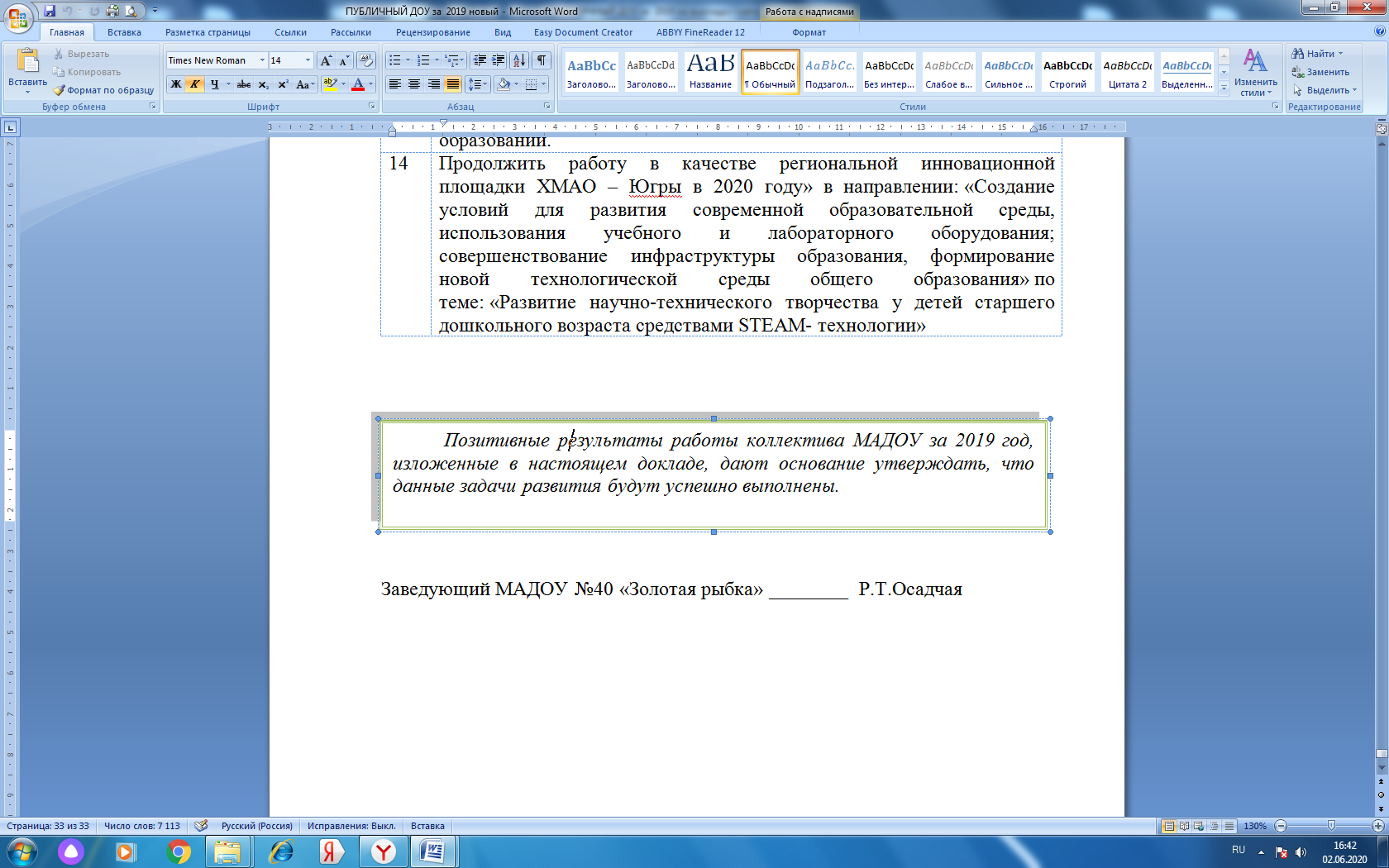 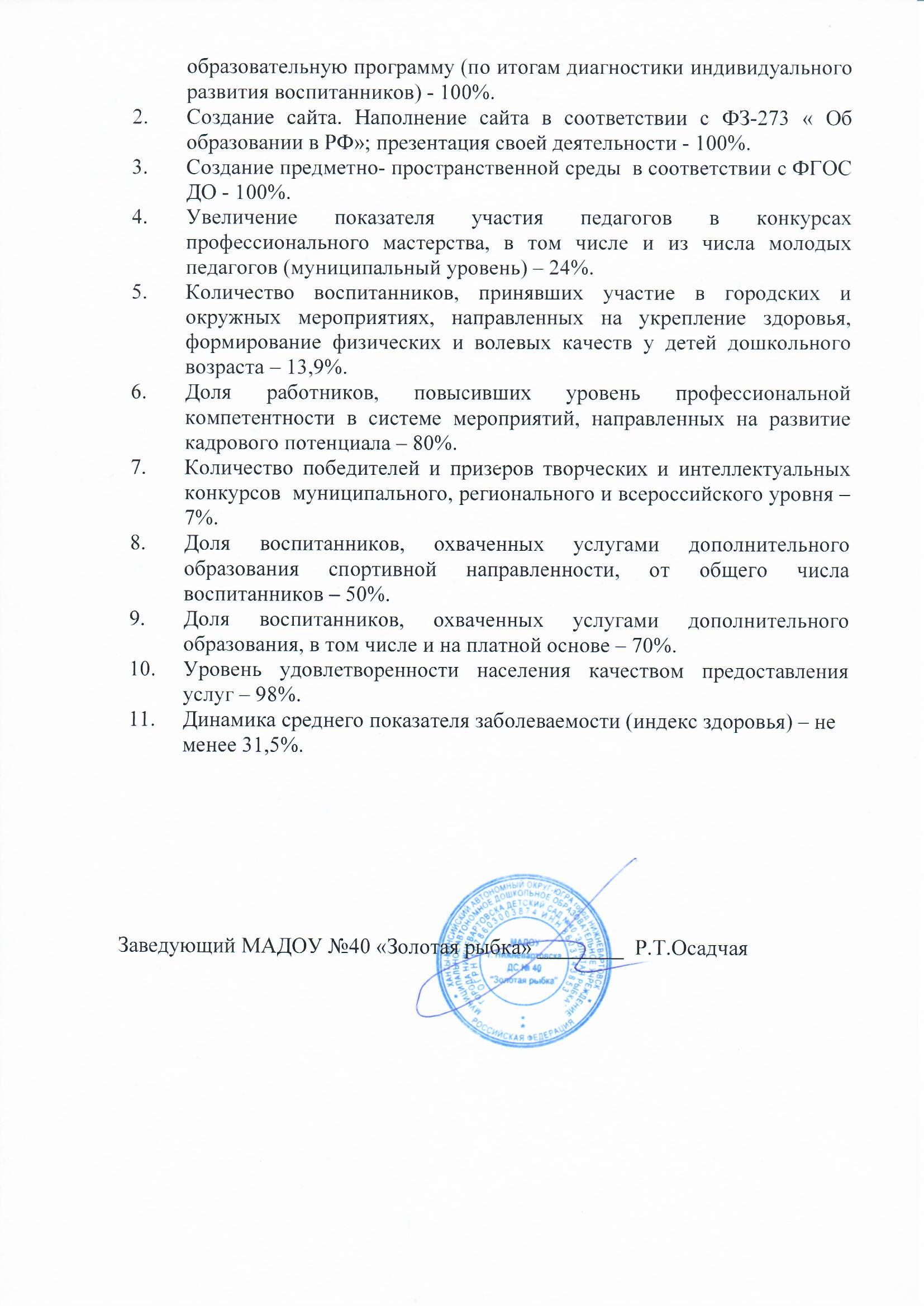 Рисунок1.Лицензия на осуществление образовательной деятельности: регистрационный номер №3376 от 13.01.2020 годаМАДОУ является юридическим лицом и имеет следующие реквизиты:ОГРН 1078603003874ИНН/КПП 8603143853 / 860301001Заведующий дошкольного образовательного учреждения –Осадчая Резида Тагировна.Главный бухгалтер – Жуйкова Ирина Николаевна.Телефоны: Заведующий: 8 (3466) 27-10-30 – корпус 18 (3466) 41-37-35 – корпус 2Вахта: 8 (3466) 27-20-70 – корпус 18 (3466) 41-29-00– корпус 2Бухгалтерия: 8 (3466) 27-01-63 Факс: 8 (3466) 27-01-63 Адрес сайта: http://dsad40.ru/Банковские реквизиты: Ф-Л Западно – Сибирский ПАО Банк «ФК Открытие»Расчетный счет40703810052434001148БИК 047162812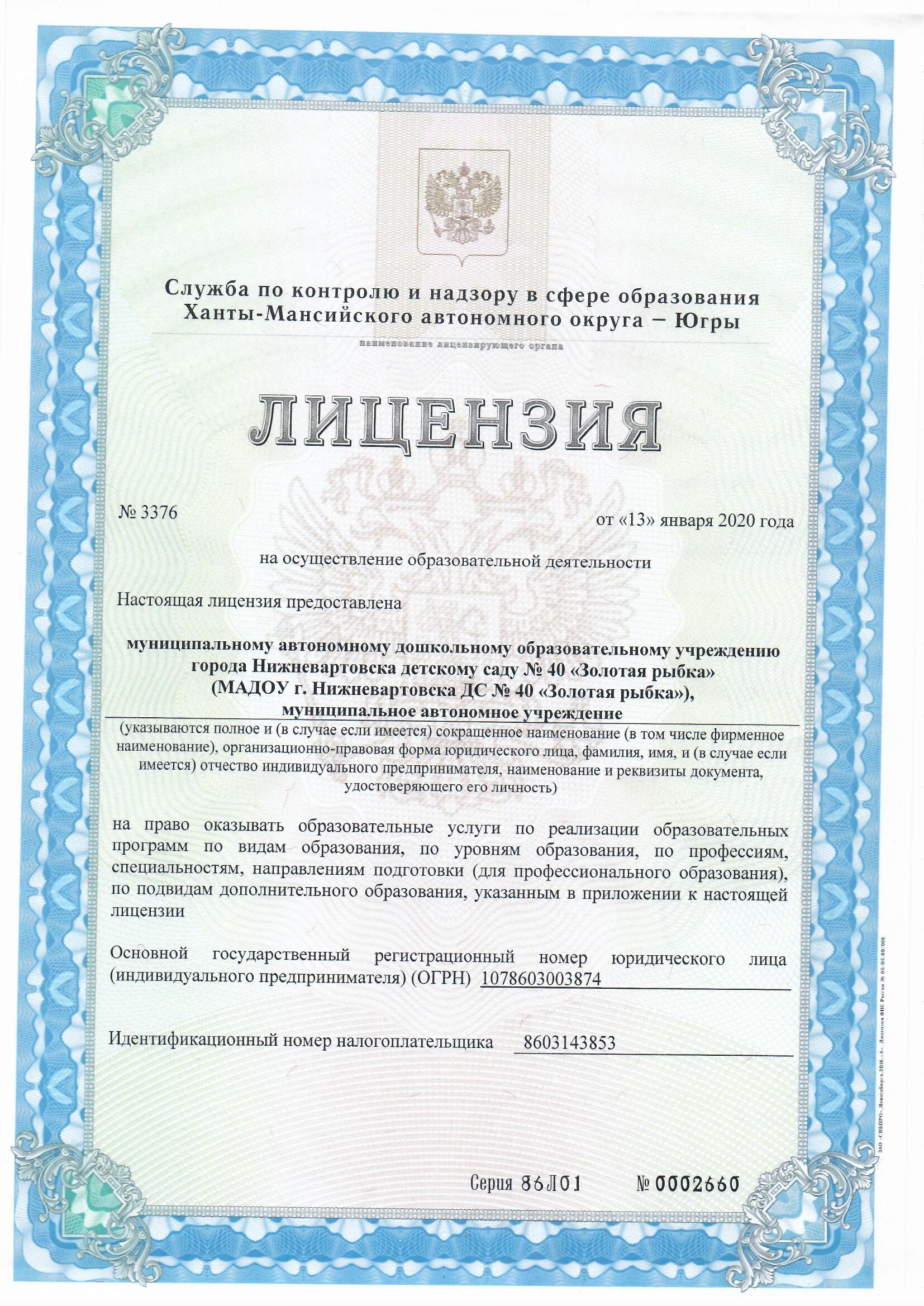 МАДОУ является юридическим лицом и имеет следующие реквизиты:ОГРН 1078603003874ИНН/КПП 8603143853 / 860301001Заведующий дошкольного образовательного учреждения –Осадчая Резида Тагировна.Главный бухгалтер – Жуйкова Ирина Николаевна.Телефоны: Заведующий: 8 (3466) 27-10-30 – корпус 18 (3466) 41-37-35 – корпус 2Вахта: 8 (3466) 27-20-70 – корпус 18 (3466) 41-29-00– корпус 2Бухгалтерия: 8 (3466) 27-01-63 Факс: 8 (3466) 27-01-63 Адрес сайта: http://dsad40.ru/Банковские реквизиты: Ф-Л Западно – Сибирский ПАО Банк «ФК Открытие»Расчетный счет40703810052434001148БИК 047162812Виды группКоличество группКоличество детей Общеразвивающей направленности22603Компенсирующей направленности330Возрастные группыГруппа раннего возраста(1г.-3г.)Группа дошкольного возраста(3г.-4г.) Группа дошкольного возраста (4г.-5 л)Группа дошкольного возраста (5л.-6л.)Группа дошкольного возраста общеразвивающей направленности (6л.-7л.)Группа дошкольного возрастаКомпенсирующей направленности (5л.-6л.)Группа дошкольного возрастаКомпенсирующей направленности (6л.-7л.)Количество групп6443421Количество детей1371281251001172010ОрганизацияФорма документа ЗаслугиФедерация развития образованияУдостоверение победителяВсероссийский конкурс -  смотр «Лучшие детские сады России2019»Общероссийский проект Первое сентября. Школа цифрового векаГрамотаЗа качественную организацию работы по участию образовательного учреждения в проекте.Администрация города НижневартовскаГрамота (2 место)В общекомандном зачете 8 городской Спартакиады среди дошкольных образовательных учреждений в 2019г.Департамент по социальной политике администрации городаДиплом (2 место)В физкультурном мероприятии по легкой атлетике в зачет 8  городской Спартакиады среди дошкольных образовательных учрежденийАдминистрация города НижневартовскаКубок ГТО (2 место)Физкультурное мероприятие по сдаче отдельных видов нормативов ВФСК «ГТО» в зачет Спартакиады среди национальных общественных объединений города Нижневартовска 2019год и др.Положение о языке образования в МАДОУ г. Нижневартовска ДС №40 «Золотая рыбка»;Положение о формах получения образования в МАДОУ г. Нижневартовска ДС №40 «Золотая рыбка»;Положение об обучении воспитанников по индивидуальному учебному плану в пределах осваиваемой образовательной программы в МАДОУ г.Нижневартовска ДС №40 «Золотая рыбка»;Положение о работе консультационного центра в МАДОУ г. Нижневартовска ДС №40 «Золотая рыбка»;Положение о режиме занятий воспитанников в МАДОУ г. Нижневартовска ДС №40 «Золотая рыбка»;Положение о поощрении обучающихся за успехи в учебной, физкультурной, спортивной и творческой деятельности МАДОУ г.Нижневартовска ДС №40 «Золотая рыбка»:Положение о порядке посещения воспитанниками по выбору родителей (законных представителей) мероприятий, не предусмотренных учебным планом МАДОУ г.Нижневартовска ДС №40 «Золотая рыбка»;Положение о создании условий для охраны здоровья воспитанников в МАДОУ г. Нижневартовска ДС №40 «Золотая рыбка»;Положение об организации отдыха и оздоровления воспитанников МАДОУ г. Нижневартовска ДС №40 «Золотая рыбка»;Положение о пользовании воспитанниками лечебно-оздоровительной инфраструктурой, объектами культуры и объектами спорта в МАДОУ г. Нижневартовска ДС №40 «Золотая рыбка»;Положение об осуществлении текущего контроля освоения детьми основной образовательной программы дошкольного образования в МАДОУ г. Нижневартовска ДС №40 «Золотая рыбка»;Положение об индивидуальном учете результатов освоения воспитанниками образовательных программ, а также хранение в архивах информации об этих результатах на бумажном и (или) электронных носителях в МАДОУ г. Нижневартовска ДС №40 «Золотая рыбка»;Положение о правилах внутреннего распорядка воспитанников МАДОУ г. Нижневартовска ДС №40 «Золотая рыбка»;Положение об организации инклюзивного образования детей-инвалидов и детей с ограниченными возможностями здоровья в МАДОУ г. Нижневартовска ДС №40 «Золотая рыбка»;Положение о группе компенсирующей направленности для детей с задержкой психического развития МАДОУ г. Нижневартовска ДС №40 «Золотая рыбка»;Положение о группе компенсирующей направленности для детей с тяжелыми нарушениями речи в МАДОУ г.Нижневартовска ДС №40 «Золотая рыбка»;Положение о психолого- педагогическом консилиуме МАДОУ г. Нижневартовска ДС №40 «Золотая рыбка»;Положение о логопедическом пункте МАДОУ г. Нижневартовска ДС №40 «Золотая рыбка»;Положение о центре психолого-педагогической, медицинской и социальной помощи, организованной на базе МАДОУ г.Нижневартовска ДС №40 «Золотая рыбка»;Положение о психологической службе МАДОУ г.Нижневартовска ДС №40 «Золотая рыбка»;Положение о порядке разработки и утверждении основной образовательной программы дошкольного образования в МАДОУ г. Нижневартовска ДС №40 «Золотая рыбка»;Положение о порядке разработки и утверждения рабочей программы группы в МАДОУ г.Нижневартовска ДС №40 «Золотая рыбка»;Положение о порядке разработки и утверждении адаптированной образовательной программы для детей с ограниченными возможностями здоровья в МАДОУ г. Нижневартовска ДС №40 «Золотая рыбка»;Положение о порядке разработки и утверждении индивидуальной адаптированной образовательной программы на ребенка-инвалида в МАДОУ г. Нижневартовска ДС №40 «Золотая рыбка»;Положение об организации прогулок с воспитанниками периоды в  МАДОУ г.Нижневартовска ДС №40 «Золотая рыбка»;Положение о деятельности дополнительной образовательной услуги – кружка в МАДОУ г.Нижневартовска ДС №40 «Золотая рыбка»;Положение о применении дистанционных технологий и оказании консультативной помощи родителям (законным представителям) воспитанников в МАДОУ г.Нижневартовска ДС №40 «Золотая рыбка»;Положение об организации социально-педагогической работы в МАДОУ г.Нижневартовска ДС №40 «Золотая рыбка»;Положение о совете профилактики безнадзорности и правонарушений среди несовершеннолетних воспитанников в МАДОУ г.Нижневартовска ДС №40 «Золотая рыбка»;Положение о родительском патруле в МАДОУ г.Нижневартовска ДС №40 «Золотая рыбка»;Положение о порядке бесплатного пользования образовательными и методическими услугами педагогическими работниками МАДОУ г.Нижневартовска ДС №40 «Золотая рыбка»;Положение о порядке бесплатного пользования педагогическими работниками информационно-телекоммуникационными сетями и базами данных, учебными и методическими материалами, материально-техническими средствами обеспечения образовательной деятельности в МАДОУ г.Нижневартовска ДС №40 «Золотая рыбка»;Положение о педагогическом совете МАДОУ г. Нижневартовска ДС №40 «Золотая рыбка»;Положение о порядке предоставления дополнительных платных образовательных услуг в МАДОУ г.Нижневартовска ДС №40 «Золотая рыбка»;Функциональные помещенияВиды образовательной работыГрупповые помещения в количестве 25(корпус 1,2)Размещение детей для двенадцатичасового пребывания в ДОУ, воспитательно-образовательная, развивающая работа с детьми и родителямиБольшой спортзал(корпус 1,2)-утренняя гимнастика, закаливание;-НОД физкультурно-оздоровительного цикла;-НОД в кружках дополнительного образования; -развлечения;-праздники;-досуги; -кружки, секции;-дополнительные платные услуги;-проведение семинаров, мастер-классов, презентаций и других практических мероприятий с педагогами и воспитанниками.Бассейн (корпус 1)-закаливание;-подгрупповая НОД с воспитанниками по возрастным подгруппам;-развлечения;-праздники;-досуги;-дополнительные платные услуги.Музыкальный зал(корпус 1,2)Проведение НОД, зарядок с детьми старшего возраста, утренников, развлечений, связанных с музыкально-ритмической деятельностью детей всех возрастных групп, просмотр и показ различных спектаклей. Организация индивидуальной работы с детьмиХолл «Ребячьи сказки»(корпус 1)Театральный класс (корпус 2)-фронтальная и подгрупповая работа с детьми по театрализованной деятельности;-НОД в кружках дополнительного образования;-дополнительные платные услуги.Картинная галерея (корпус 2)-фронтальная и подгрупповая работа с детьми; -НОД в кружках дополнительного образования;-организуются выставки произведений искусства, выставки детских работ.Кабинет изодеятельностиПроведение НОД по рисованию в группах дошкольного возраста (5л.-7л). Проведение кружковой работы, оказание дополнительных платных услугЗимний сад(корпус 1)- работа с детьми по формированию представлений детей о растенияхКабинет «БОС»Проводятся:-дополнительные платные услуги - индивидуальные оздоровительные сеансы БОС «Здоровье»по программе по программе «Волна»;Кабинет «БОС» (корпус 1,2)-проводятся индивидуальные оздоровительные и подгрупповые (теоретические) сеансы: Кабинет изодеятельностипроводится работа с воспитанниками по изобразительной деятельности Кабинет безопасности (корпус 2)-фронтальная и подгрупповая работа с детьми; -НОД в кружках дополнительного образования, по безопасности дорожного движения, пожарной безопасности, основам безопасности дома и на улице;-размещается дидактический материал;-организуются выставки. Игровые центры «Автогородок»(корпус 1), «Центр пешеходных наук» (корпус 2)проводится работа с детьми по дорожной безопасностиСенсорная комната (корпус 1,2)-индивидуальная и подгрупповая коррекционная работа с детьми; -консультации родителей.Кабинет специалистов: дефектолога, психолога логопеда (корпус 1,2)- индивидуальная и подгрупповая коррекционная работа с детьми; -дополнительные платные услуги.-консультации родителей с детьмиЛогопункт (корпус 1)Проведение индивидуальной работы с детьми, имеющих нарушения в речевом развитии. Организация консультативной работы с родителями (законными представителями).Мини - музеи Организована выставка разной тематики(по направлениям мини - музеев)Класс хореографии Организация досуга детей, организация кружковой работы, организация дополнительных платных образовательных услуг.Центр «Шахматное королевство»(корпус 2)Практическая работа с детьми по обучению игре в шахматыБилингвальный YES-центр (кабинет обучения детей английскому языку) (корпус 2)Практическая работа с детьми по обучению их английскому языкуХолл астрономии (корпус1)- работа с детьми  по представлению начальных знаний о космосеКабинет математики- развитие математических представлений у детейТренажерный зал (корпус 1)-работа по оздоровлению воспитанников;-кружковая работаЦентр Lego-конструирования (корпус 1)- развитие конструктивных способностей детей и инженерного мышленияЦентр «Развивайка» (корпус 1,2)-развитие воспитанников через использование дидактических игрПлощадки групповые прогулочные (корпус 1,2)Организация прогулки, совместной деятельности с детьми, двигательной активности с воспитанниками.Площадка спортивная Проведение НОД, зарядок с детьми среднего и старшего возраста, развлечений, связанных с двигательной активностью детей всех возрастных группТерритория ДОУ(корпус 1,2)прогулки; игровая деятельность; досуги, праздники, развлечения; НОД по физическому развитию; образовательная деятельность на "Экологической тропе", совместная деятельность в кружках дополнительного образования.Условия безопасностиСтепень реализации условийПропускной постоборудован в полном объеме Обеспеченность ДОУ первичными средствами пожаротушенияполнаяАвтоматическая система сигнализации о пожаре установленаСистема оповещения людей о пожареустановленаОбъектовая станция «Стрелец-мониторинг» установленаТелефоны с определителем номера (3 телефонных аппарата – корпус1;2 телефонных аппарата – корпус2)установленыКнопка тревожной сигнализации (3 шт.– корпус1; 2 шт.– корпус2)установленаСистема видеонаблюдения(9наруж. камер , 16внутр. камер-корпус1; 6 наруж. камер, 8 внутр.камер-корпус2)установленаСистема электронного доступаустановленаСтрогое ограничение въезда транспорта на территорию выполняетсяЦелостность ограждения территорииподдерживается постоянноМероприятияКоличество разОхват детей (%)Утренняя гимнастикаежедневно100Пребывание на воздухе во время прогулокежедневно не менее 3-х часовдети дошкольного возраста (3г-о окончания образовательных отношений)Пребывание на воздухе во время прогулокежедневно не менее 3-х часовдети раннего возрастаВитаминизация 3-го блюдав течение года100%Закаливаниеежедневно100%Прием витаминовосень, весна100%Хождение босиком по массажным дорожкамежедневно 4 раза100%ПлаваниеНе менее 1 раза в неделюдети дошкольного возраста (3г-о окончания образовательных отношений)Корригирующая гимнастика после снаежедневно 100%Прививки согласно Национальному календарю прививокпо достижению воспитанниками определенного возрастапо согласию родителей (законных представителей)в соответствии с планом работы психолого- педагогического консилиума;по результатам обследования (психолого-педагогической диагностики);по запросу родителей (законных представителей);по запросу воспитателей. Категории воспитанников2018-20192019-2020Сироты и дети, оставшиеся без попечения родителей44Малообеспеченные семьи013Дети из семей, где один родитель-инвалид воспитывает ребенка в неполной семье00Многодетные семьи4194Из семей, где родители студенты очного отделения00Дети инвалиды32Корпус 1Корпус 1Корпус 1Корпус 1«Цветной мир»художественно – эстетической направленностидошкольный возраст (4года-5лет)воспитатели групп«Умелые ручки»художественно – эстетической направленностидошкольный возраст (4года-5лет)воспитатели групп«Юные волшебники»художественно – эстетической направленностидошкольный возраст (3года-4года)воспитатели групп«Безопасность для малышей»социально-комуникативной направленностидошкольный возраст (5лет-6лет)воспитатели группКорпус 2Корпус 2Корпус 2Корпус 2«Догоняй-ка» физкультурно-оздоровительной направленностиранний возраст (2года-3года)воспитатели групп«Здоровячок» физкультурно-оздоровительной направленностидошкольный возраст (3года-4года)воспитатели групп«Скандинавская ходьба»оздоровительной направленностидошкольный возраст (4года-5лет)воспитатели групп«Скандинавская ходьба»спортивной направленностидошкольный возраст (4года-5лет)воспитатели групп«Ходьба на лыжах» спортивной направленностидошкольный возраст (5лет-7лет)воспитатели групп№ п/пНаименование услуги1.«NanoWorkouts» - интересные тренировки» (корпус 1)2.«Олимпиец» (корпус 1.2)3.«Школа оранжевого мяча» (корпус 2)4.«Умею плавать» (корпус 2)5.«Медузки» (корпус 2)6.«БОС – здоровье»7.«Исследователи»8. «Изучение английского языка в билингвальном «YTS–центре»»9.«Роботенок»10.«Звуковичок»11.«Эдельвейс»12.«Хрустальный каблучок» (корпус 1.2)13.«Мелодия звука»14.«Мир фантазий»15.«Мукосолька»16.«Золотая песочница»17.«Грамотейка»18.«Эврика»19.«День именинника» (корпус 1.2)20.Изготовление и реализация кислородного коктейляОткрытость и доступность организации, осуществляющей образовательную деятельность (%)Комфортность условий, в которых осуществляется образовательная деятельность  (%)Доступность образовательной деятельности для инвалидов(%)Доброжелательность, вежливость работников организации (%)Удовлетворенность условиями осуществления образовательной деятельности(%)Средний показатель уровня удовлетворенности качеством условий осуществления образовательной деятельности (%)97,77%97,64%95,67%97,1897,797,161.Удельный вес численности воспитанников, освоивших основную образовательную программу (по итогам диагностики индивидуального развития воспитанников) - 100%.2.Создание сайта. Наполнение сайта в соответствии с ФЗ-273 « Об образовании в РФ»; презентация своей деятельности - 100%.3.Создание предметно- пространственной среды  в соответствии с ФГОС ДО - 100%.4.Увеличение показателя участия педагогов в конкурсах профессионального мастерства, в том числе и из числа молодых педагогов (муниципальный уровень) – 24%.5.Количество воспитанников, принявших участие в городских и окружных мероприятиях, направленных на укрепление здоровья, формирование физических и волевых качеств у детей дошкольного возраста – 13,9%.6.Доля работников, повысивших уровень профессиональной компетентности в системе мероприятий, направленных на развитие кадрового потенциала – 80%.7.Количество победителей и призеров творческих и интеллектуальных конкурсов  муниципального, регионального и всероссийского уровня – 7%.8.Доля воспитанников, охваченных услугами дополнительного образования спортивной направленности, от общего числа воспитанников – 50%.9. Доля воспитанников, охваченных услугами дополнительного образования, в том числе и на платной основе – 70%.10.Уровень удовлетворенности населения качеством предоставления услуг – 98%.11.Динамика среднего показателя заболеваемости (индекс здоровья) – не менее 31,5%.12.Продолжать создавать условия для обучения детей с ограниченными возможностями здоровья, в том числе детей-инвалидов и их социальной адаптации.13.Внедрить  «STEAM-технологию» в группах ДОУ (корпус 1,2)13.Сохранить лидерство в составе Форсайт-центров системы образования города Нижневартовска и являться базовой организацией Форсайт-центра: Современные образовательные технологии, реализация новых методов обучения и воспитания. Творческий инновационный центр (лаборатория) по внедрению STEAM-технологии в дошкольном образовании.14Продолжить работу в качестве региональной инновационной площадки ХМАО – Югры в 2020 году» в направлении: «Создание условий для развития современной образовательной среды, использования учебного и лабораторного оборудования; совершенствование инфраструктуры образования, формирование новой технологической среды общего образования» по теме: «Развитие научно-технического творчества у детей старшего дошкольного возраста средствами STEAM- технологии» 